Supplementary information Effect of Solvent Properties on the Critical Solution Temperature of Thermoresponsive Polymers Konstantin Nikolaus Beitl1 and Erik Reimhult1,*1Institute of Colloid and Biointerface Science, Department of Bionanosciences, BOKU University, Muthgasse 11, A-1190 Vienna, Austria*Correspondence: erik.reimhult@boku.ac.atTable S1. Critical solution temperatures of differently concentrated PNiPAm and PiPOx (21 kDa) dispersions prepared in H2O and D2O measured with DLS and DSC, respectively.Table S2. Comparison of onset and peak temperature values [°C] in DSC thermograms of PNiPAm and PiPOx dispersions (21 kDa polymers; 10-1 mg ml-1, 100 mg ml-1 and 101 mg ml-1) in H2O and D2O.Table S3. Critical solution temperatures of PNiPAm and PiPOx (21 kDa; 1 mg ml-1) in Hofmeister series salt solutions prepared in H2O and D2O from 1 mM to physiological ionic strength measured with DLS and DSC, respectively.Figure S1. DSC-recorded thermograms of PNiPAm (21 kDa; 1 mg ml-1) in H2O and D2O. Red: K2SO4, blue: K2HPO4, pink: KCl, green: KSCN; polymer dispersed in solutions of (a) 1 mM salts in H2O; (b) 1 mM salts in D2O; (c) 10 mM salts in H2O; (d) 10 mM salts in D2O; (e) 160 mM salts in H2O and (f) 160 mM salts in D2O.Table S4. DSC-derived transition enthalpies per monomer unit of PNiPAm and PiPOx (21kDa) in differently concentrated salt solutions prepared in H2O and D2O.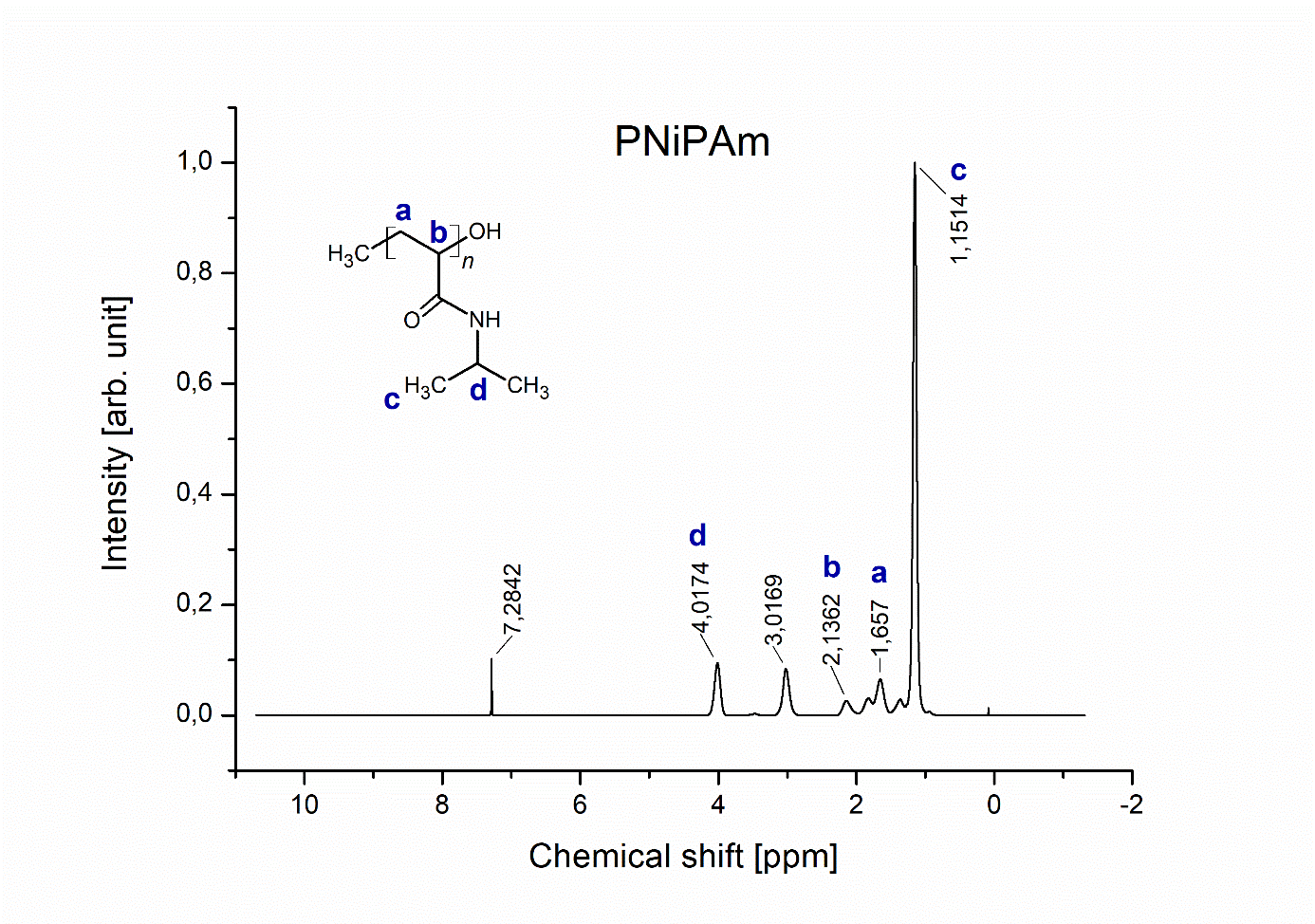 Figure S2. 1H NMR spectrum for PNiPAm in CDCl3 at 300 MHz. Normalised intensity is plotted against chemical shifts relative to TMS (0 ppm). Structural components and corresponding peaks are marked with letters a to d. PNiPAm: δH(300 MHz, CDCl3, ppm) 4.02 (s, 1H), 2.14 (s, 1H), 1.66 (d, 2H), 1.15 (d, 6H)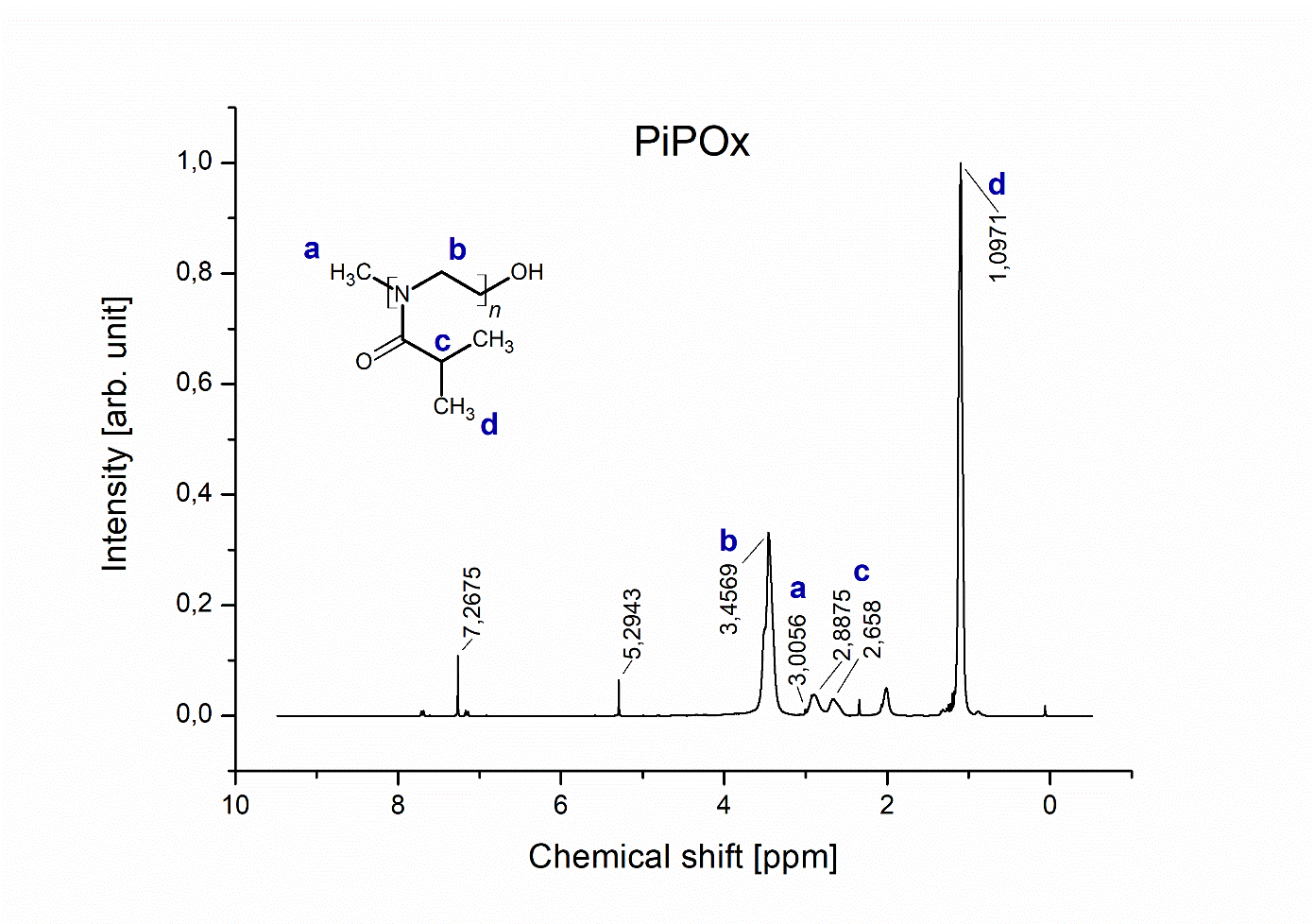 Figure S3. 1H NMR spectrum for PiPOx in CDCl3 at 300 MHz. Normalised intensity is plotted against chemical shifts relative to TMS (0 ppm). Structural components and corresponding peaks are marked with letters a to d. PiPOx: δH(300 MHz, CDCl3, ppm) 3.46 (d, 2H), 3.00 (s, 3H), 2.77 (d, 1H), 1.10 (s, 6H).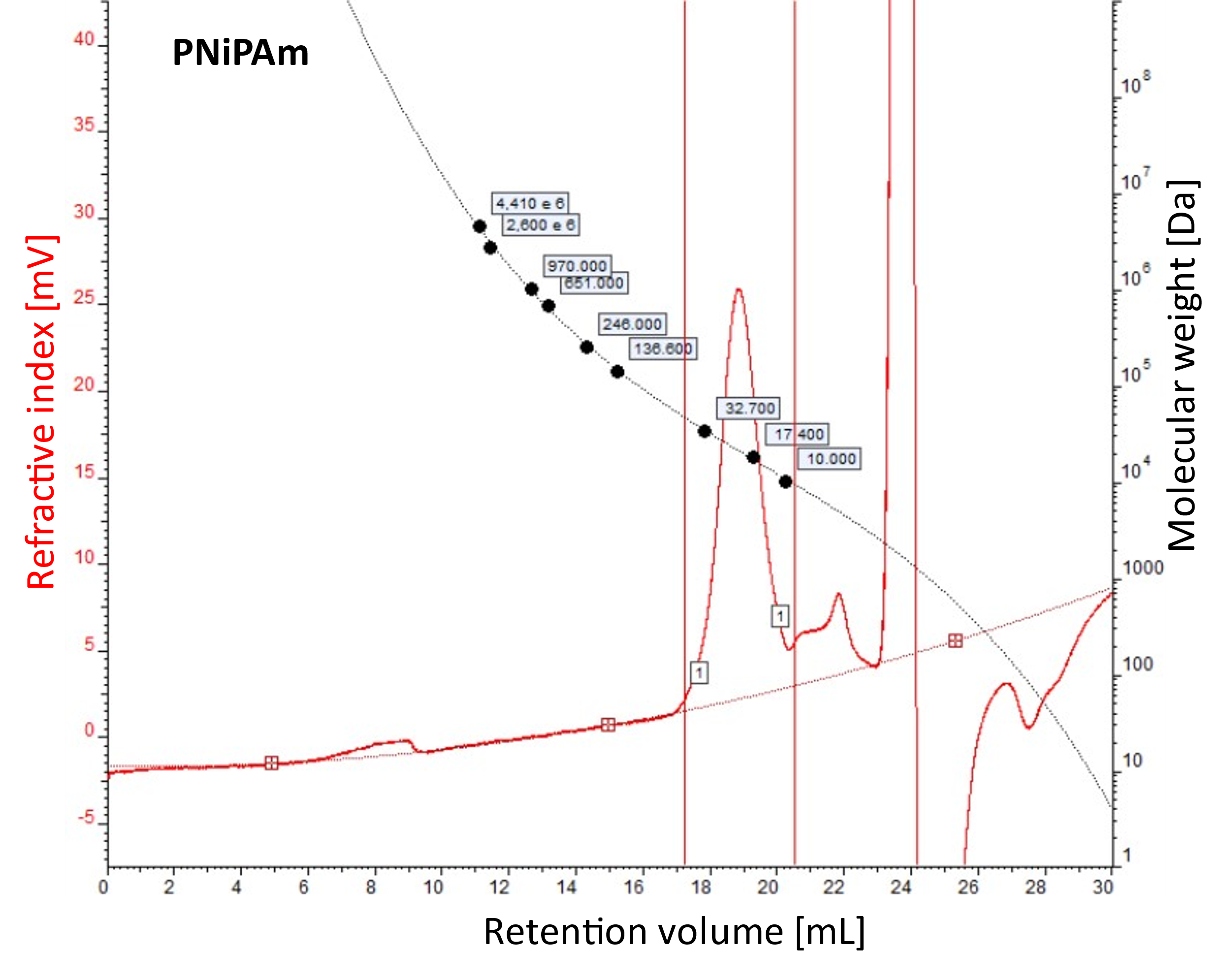 Figure S4. Gel permeation chromatography of PNiPAm based on its RG against a standard of polystyrene in N,N-dimethylformamide (DMF). 3.5 mg polymer were dissolved in 1 ml DMF containing 0.05 mol l-1 lithium bromide. 50 µl of sample were measured at a flow rate of 9.5 ml min-1 at 60 °C.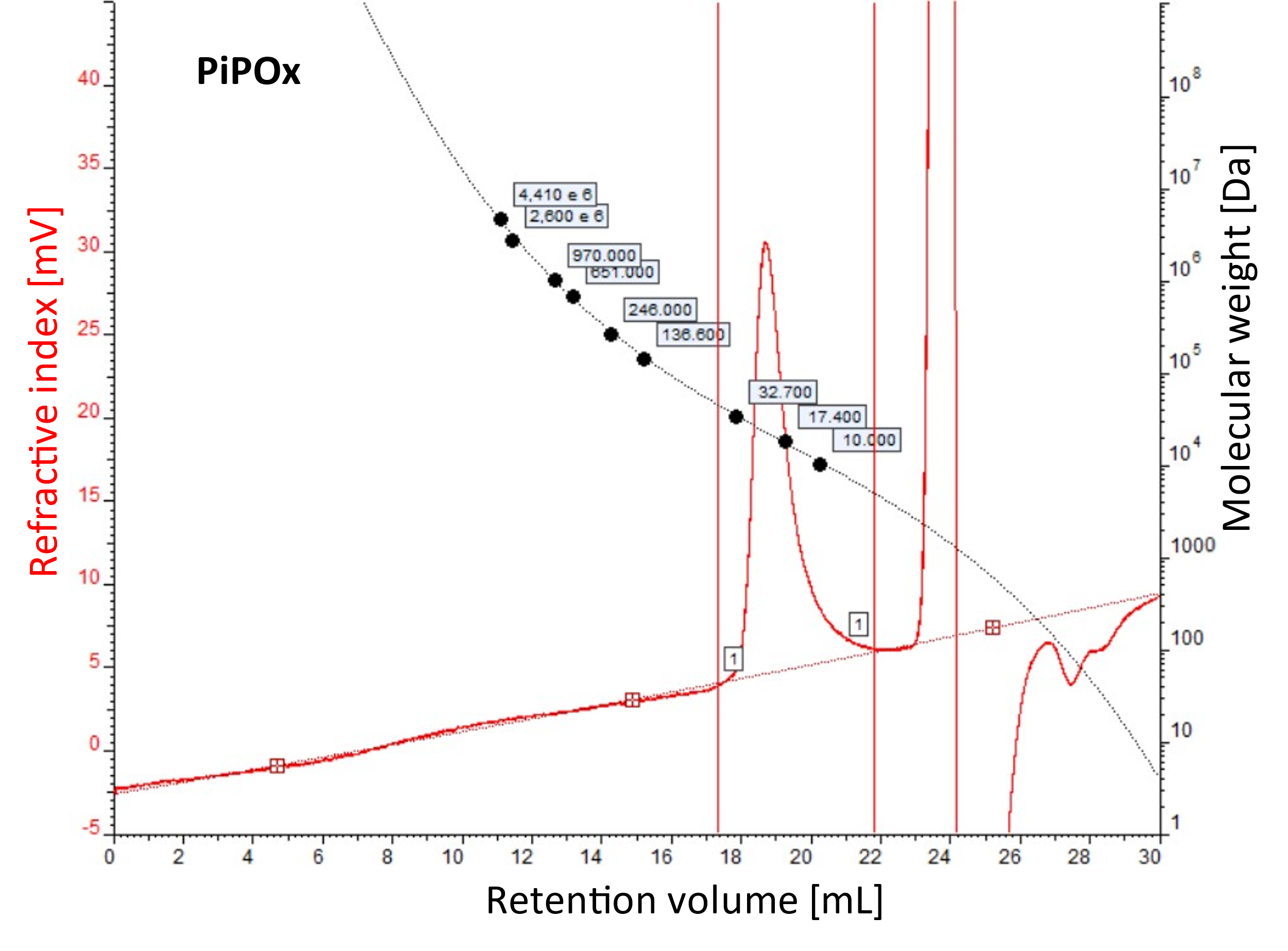 Figure S5. Gel permeation chromatography of PiPOx based on its RG against a standard of polystyrene in N,N-dimethylformamide (DMF). 3.5 mg polymer were dissolved in 1 ml DMF containing 0.05 mol l-1 lithium bromide. 50 µl of sample were measured at a flow rate of 9.5 ml min-1 at 60 °C.Table S5. Polymer weight and polydispersity derived from GPC.PNiPAm (DLS)H2OD2OPNiPAm (DSC)H2OD2Oρ [mg ml-1]T [°C]T [°C]ρ [mg ml-1]T [°C]T [°C]10-145.043.410-146.4944.5210040.041.010043.5442.3210135.436.610139.9438.67PiPOx (DLS)H2OD2OPiPOx (DSC)H2OD2Oρ [mg ml-1]T [°C]T [°C]ρ [mg ml-1]T [°C]T [°C]10-145.043.810-146.3945.2710042.040.610043.2942.5710138.637.810140.2739.55PNiPAmH2OH2OH2OD2OD2OD2Oρ [mg ml-1]TonsetTpeakΔTTonsetTpeakΔT10-143.9446.492.5539.2744.525.2510041.3443.542.2040.0442.322.2810137.8339.942.1138.1138.670.56PiPOxH2OH2OH2OD2OD2OD2Oρ [mg ml-1]TonsetTpeakΔTTonsetTpeakΔT10-143.0846.393.3140.5845.274.6910041.343.291.9940.6342.571.9410139.1940.271.0838.5839.550.97PNiPAm1 mM salts1 mM salts10 mM salts10 mM salts160 mM salts160 mM saltsDLSTH2OTD2OTH2OTD2OTH2OTD2ONo salt40.2 (0 mM)41.0 (0 mM)----K2SO440.440.239.439.431.232.0K2HPO440.640.439.839.828.831.8KCl40.440.440.240.237.036.8KSCN40.440.440.440.439.242.6PNiPAm1 mM salts1 mM salts10 mM salts10 mM salts160 mM salts160 mM saltsDSCTH2OTD2OTH2OTD2OTH2OTD2ONo salt43.54 (0 mM)42.32 (0 mM)----K2SO443.143.6142.1142.0134.4235.16K2HPO443.944.0843.7543.7134.5735.73KCl42.8343.642.6842.3239.8440.45KSCN43.0043.7342.7342.9344.2944.87PiPOx1 mM salts1 mM salts10 mM salts10 mM salts160 mM salts160 mM saltsDLSTH2OTD2OTH2OTD2OTH2OTD2ONo salt42.2 (0 mM)40.2 (0 mM)----K2SO441.840.840.639.832.031.4K2HPO441.240.240.439.431.431.2KCl41.440.641.239.639.235.6KSCN41.240.040.841.252.851.8PiPOx1 mM salts1 mM salts10 mM salts10 mM salts160 mM salts160 mM saltsDSCTH2OTD2OTH2OTD2OTH2OTD2ONo salt43.29 (0 mM)42.57 (0 mM)----K2SO443.4542.6143.2242.0935.3935.41K2HPO443.1242.3642.3241.134.3534.23KCl43.5142.6543.5342.0641.941.69KSCN43.0342.1543.0742.9852.7553.35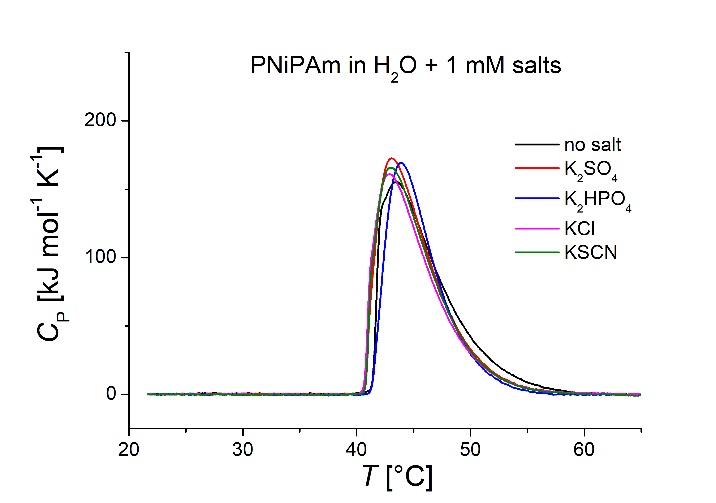 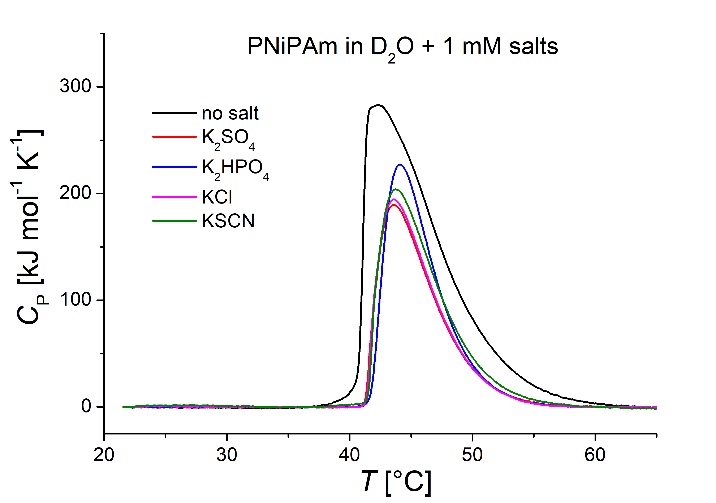 (a)(b)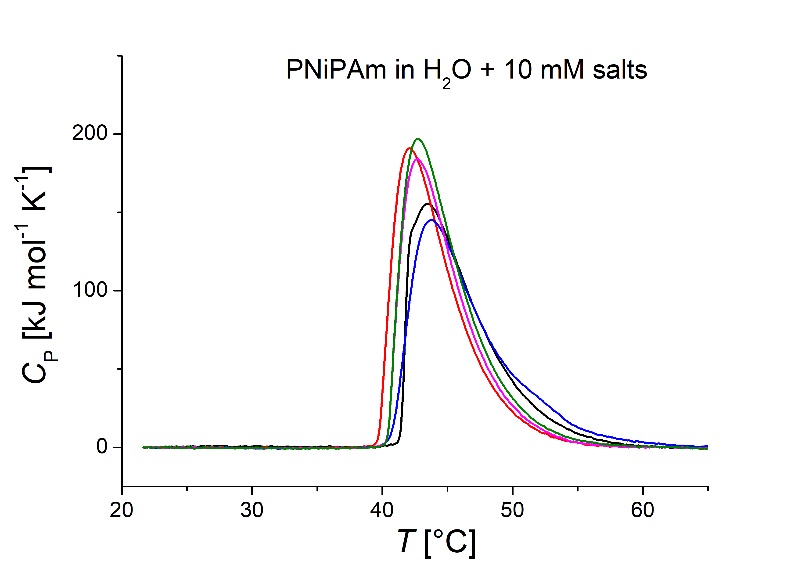 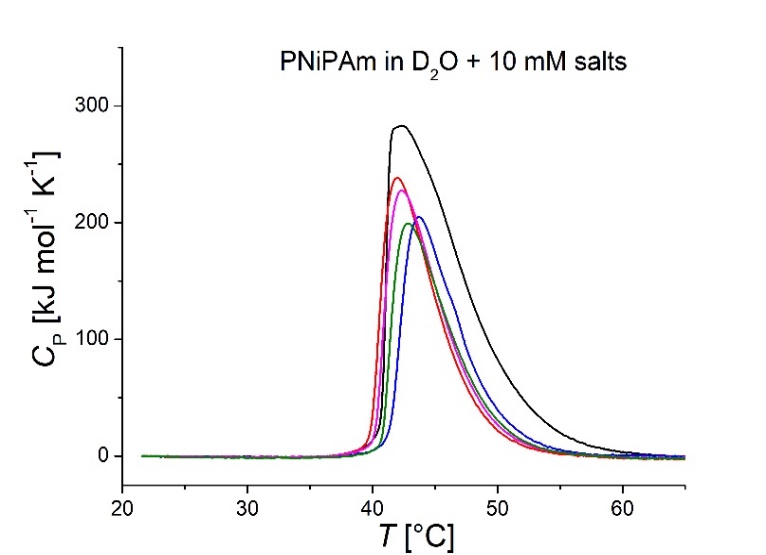 (c)(d)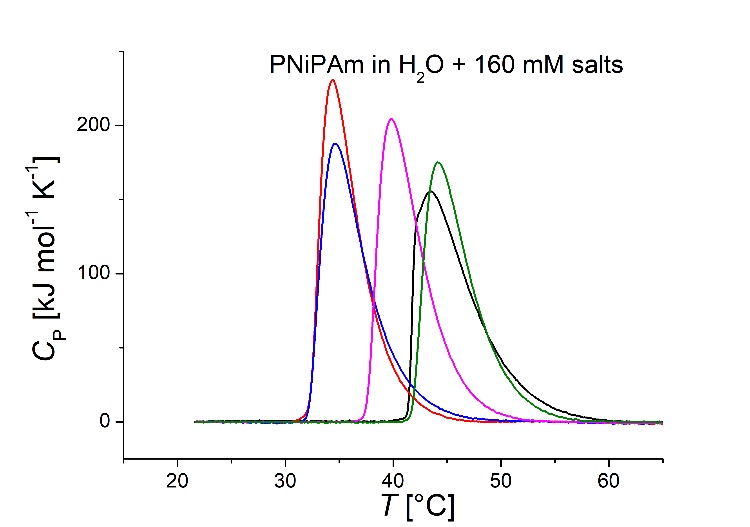 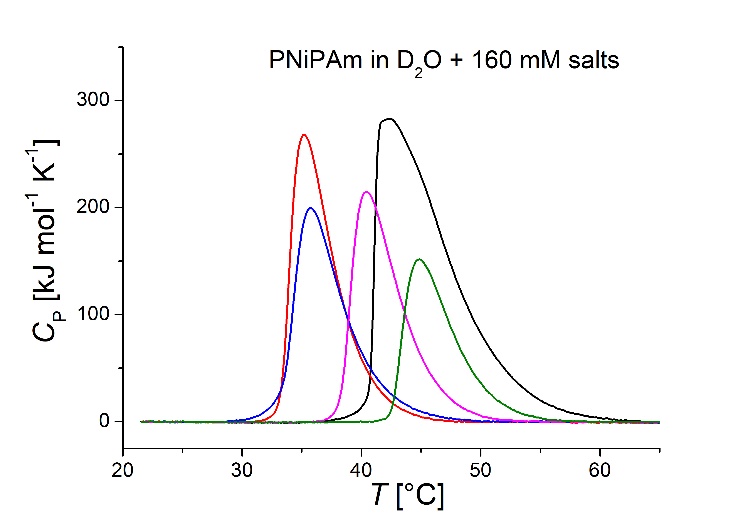 (e)(f)PNiPAmΔHmonomer [J mol-1]ΔHmonomer [J mol-1]ΔHmonomer [J mol-1]ΔHmonomer [J mol-1]ΔHmonomer [J mol-1]ΔHmonomer [J mol-1]ΔHmonomer [J mol-1]H2O1 mM salt10 mM salt160 mM saltD2O1 mM salt10 mM salt160 mM saltNo salt5568 (0 mM)--No salt11459 (0 mM)--K2SO4567659465838K2SO4589271356703K2HPO4496857305514K2HPO4643263245838KCl537556765730KCl594669735892KSCN551462705195KSCN664961624243PiPOxΔHmonomer [J mol-1]ΔHmonomer [J mol-1]ΔHmonomer [J mol-1]ΔHmonomer [J mol-1]ΔHmonomer [J mol-1]ΔHmonomer [J mol-1]ΔHmonomer [J mol-1]H2O1 mM salts10 mM salts160 mM saltsD2O1 mM salts10 mM salts160 mM saltsNo salt4719 (0 mM)--No salt4470 (0 mM)--K2SO4518942275568K2SO4536842226703K2HPO4528633575027K2HPO4501155146162KCl485945419135KCl567654599514KSCN4730783815459KSCN57841286518000Polymer PNiPAmPiPOxLinear FormulaCH3(C6H11NO)nOH CH3(C6H11NO)nOHMw [kDa]21.36821.119Mn [kDa]20.37920.341PDI1.0491.038Eq. S1